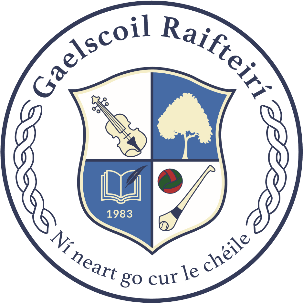 Beidh an chéad Cruinniú Boird eile ar an Satharn, an 4ú Nollaig 2021.                                                                The next board meeting will take place on Saturday the 4th of December 2021.                          *****************************************************************Tuairisc Aontaithe ón gcruinniú an Bord Bainistíochta ar Déardaoin an 4ú Samhain 2021 ag 8 i.n. i nGaelscoil Raifteirí. Ag an chruinniú cloíodh le treoirlíntí ón ROS maidir le chruinnithe agus seo a leanas an tuairisc chomhaontaithe ón gcruinniú sin.Agreed Report from the Board of Management meeting on Thursday, 4th of November 2021 at 8 p.m. in Gaelscoil Raifteirí. Covid-19 guidelines from the DES re: meetings were adhered to and the following is the agreed report from the meeting.Mhol an Bord obair an Fhoireann scoile as a dtiomántas chun teagaisc agus sábháilteachta sa chéad téarma den scoilbhliain seo. The Bord of Management commended the Staff for their commitment to teaching and safety in the first term of this school year.Ghuí an Bord Bainistíochta gach rath ar Múinteoir Gearóid ar ócáid a scoir tar eis na Nollag. Ghabh siad buíochas leis as a seirbhís mar mhuinteoir díograiseach agus forásach. The Board of Management wished Múinteoir Gearóid Ó Marcaigh well in his retirement after Christmas. They thanked him for his service as a diligent and progressive teacher.Rinne an Bord Bainistíochta rún comhbhróin le Mícheál agus Clann Uí Eanacháin maidir le meala a máthair Cáit Uí Éanacháin. Bean a d’oibrigh go dícheallach ar son na Gaeilge. Roinn sí a buanna ag leis an gcomhphobal Gaeilge sa chontae agus le dhaltaí Gaelscoil Raifteiri a ghlac páirt I gcomórtais ceoil agus aithriseoireachta éagsúla thar na blianta. The Board of Management expressed its condolences to Micheál and the extended Heneghan family on the passing of his mother Cáit Uí Éanacháin. Cáit worked tirelessly promoting the Irish language in Mayo and supported many Gaelscoil Raifteiri pupils over the years preparing them for music and language competitions.Phléigh agus d'aontaigh an Bord Bainistíochta toradh an athbhreithnithe ar phoist fhreagrachta.The Board of Management discussed and agreed the outcome of the review of posts of responsibility.Tacaíonn an Bord leis an scéim CLASS chun freastal ar riachtanais foghlama agus folláine páistí na scoile a chaill amach mar ghell ar asláithreachtaí scoile de bharr Cóibhid.The Board supports the CLASS scheme which aims to address the needs of pupils whose learning and wellbeing were impacted by Covid related absences.Mhol an Bord Bainistíochta obair R.4 agus Múinteoir Michelle ar an dtionscnamh an Foraois Folláine. The Board commended 4th class and Múinteoir Michelle for their participation in the Food Forest Project.8. Mhol an Bord Bainistíochta an chéad Comhairle na nDaltaí i nGaelscoil Raifteirí atá rannpháirteach i bplé ar chúrsaí scoile le leasa na scoile a bhaint amach. The board commended the first Student Council in Gaelscoil Raiftieri and their participation in school related discussions to improve our school.9.Ghabh an Bord Bainistíochta chomhghairdeachas le dhaltaí R.3 ar a gCéad Comaoineach agus as a bhfailiúlacht i dtreo cathranachtaí fiúntacha. The Board of Management congratulated 3rd class pupils on making their First Holy Communion and for donating so generously to worthwhile charities.10.Ghabh an Bord rún comhghairdeachas le Múinteoir Fiona agus a fear chéile Brian ar ócáid a   bpósadh ag guí gach rath orthú. The Board of Management extended congratulations to Múinteoir Fiona and her husband Brian on their marriage and wished them well in the future.11. Ghabh an Bord Bainistíochta buíochas le cóitseálaí iomanaíochta Adrian Hession as seirbhís a   sholáthair do dhalta R.4 ídir seo agus an Nollaig. The Board of Management thanked Hurling Coach Adrian Hession for the service he will provide for 4th class pupils until Christmas.